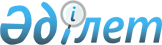 Об утверждении Списка сезонных отраслей промышленности, работа в которых в течение полного сезона засчитывается в стаж для назначения пенсионных выплат по возрасту за год работы, и Перечня работ в организациях, осуществляющих судебно-медицинскую экспертизу и патолого-анатомическую диагностику, для льготного исчисления трудового стажа для назначения пенсионных выплат по возрасту в полуторном размере
					
			Утративший силу
			
			
		
					Постановление Правительства Республики Казахстан от 27 августа 2013 года № 865. Утратило силу постановлением Правительства Республики Казахстан от 30 июня 2023 года № 528
      Сноска. Утратило силу постановлением Правительства РК от 30.06.2023 № 528 (вводится в действие с 01.07.2023).
      Сноска. Заголовок постановления в редакции постановления Правительства РК от 14.04.2016 № 215.
       ПРЕСС-РЕЛИЗ
      В соответствии с подпунктами 8) и 10) пункта 2 статьи 13 Закона Республики Казахстан от 21 июня 2013 года "О пенсионном обеспечении в Республике Казахстан" Правительство Республики Казахстан ПОСТАНОВЛЯЕТ:
      1. Утвердить прилагаемые:
      1) Список сезонных отраслей промышленности, работа в которых в течение полного сезона засчитывается в стаж для назначения пенсионных выплат по возрасту за год работы;
      2) Перечень работ в организациях, осуществляющих судебно-медицинскую экспертизу и патолого-анатомическую диагностику, для льготного исчисления трудового стажа для назначения пенсионных выплат по возрасту в полуторном размере.
      Сноска. Пункт 1 с изменениями, внесенными постановлением Правительства РК от 14.04.2016 № 215.


       2. Признать утратившим силу постановление Правительства Республики Казахстан от 3 декабря 1997 года № 1679 "Об утверждении Списка сезонных отраслей промышленности, работа в которых в течение полного сезона засчитывается в стаж для назначения пенсии за год работы, и Перечня работ, время выполнения которых засчитывается отдельным категориям медицинских работников учреждений здравоохранения в трудовой стаж для назначения пенсий в полуторном размере". 
      3. Настоящее постановление вводится в действие по истечении десяти календарных дней после первого официального опубликования. Список сезонных отраслей
промышленности, работа в которых в течение полного сезона
засчитывается в стаж для назначения пенсионных выплат
по возрасту за год работы
      Сноска. Заголовок Списка сезонных отраслей в редакции постановления Правительства РК от 14.04.2016 № 215.
       1. Лесозаготовка и лесосплав.
      2. Мясная и молочная промышленность.
      3. Рыбная промышленность. 
      4. Сахарная и консервная отрасли промышленности. Перечень
работ в организациях, осуществляющих судебно-медицинскую
экспертизу и патолого-анатомическую диагностику, для льготного
исчисления стажа для назначения пенсионных выплат
по возрасту в полуторном размере
      Сноска. Перечень в редакции постановления Правительства РК от 14.04.2016 № 215.
					© 2012. РГП на ПХВ «Институт законодательства и правовой информации Республики Казахстан» Министерства юстиции Республики Казахстан
				
Премьер-Министр
Республики Казахстан
С. АхметовУтвержден
постановлением Правительства
Республики Казахстан
от 27 августа 2013 года № 865Утвержден
постановлением Правительства
Республики Казахстан
от 27 августа 2013 года № 865
 Наименование работ
Должность
Республиканские, областные и городские патолого-анатомические бюро, централизованные патолого-анатомические отделения и патолого-анатомические отделения организаций здравоохранения
Республиканские, областные и городские патолого-анатомические бюро, централизованные патолого-анатомические отделения и патолого-анатомические отделения организаций здравоохранения
Патолого-анатомическое вскрытие трупов и гистологическое исследование трупного материала, органов и тканей, удаленных при операции и биопсиях
Врачи-патологоанатомы
Участие в проведении патолого-анатомических вскрытий Обработка трупного, операционного и биопсийного материала
Средний медицинский персонал
Младший медицинский персонал
Республиканское государственное казенное предприятие "Центр судебной медицины Министерства юстиции Республики Казахстан", территориальные филиалы, районные и межрайонные отделения
Республиканское государственное казенное предприятие "Центр судебной медицины Министерства юстиции Республики Казахстан", территориальные филиалы, районные и межрайонные отделения
Судебно-медицинские экспертизы трупов и трупного материала
Врачи и специалисты судебно-медицинские эксперты
Участие в проведении судебно-медицинских экспертиз трупов, обработке трупного материала
Средний медицинский персонал
Младший медицинский персонал